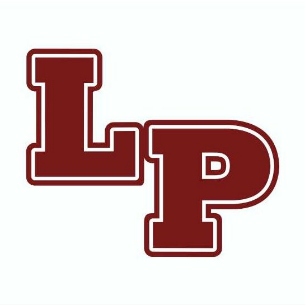 La Pryor Baseball Schedule 2020
DateDayTimeOpponentPlaceTeams2/27/2020Thursday2 pmDilleyCharlotte TourneyV2/27/2020Thursday6 pmSA RandolphCharlotte TourneyV2/29/2020SaturdayTBAPettusCharlotte TourneyV2/29/2020Saturday2 pmNataliaCharlotte TourneyV3/03/2020Tuesday4:00pm/6:30pmColeLa Pryor TXJV/V3/05/2020Thursday9 amD’HanisCrystal City TourneyV3/06/2020Friday9 amCotullaCrystal City TourneyV3/07/2020Saturday9 amLytleCrystal City TourneyV3/07/2020Saturday2 pmCarrizo SpringsCrystal City TourneyV3/09/2020MondayDH1pm,3:30pmJunctionJunction TXV3/12/2020Friday7pmKnippaLa Pryor TXV3/17/2020Tuesday4:00 pm/7pmCotullaLa Pryor TXJV/V3/20/2020Friday4:30pmD’HanisD’Hanis TXV3/24/2020Tuesday4:30/7 pm *Falls CityLa Pryor TXJV/V3/27/2020Friday4pm/7 pm*SabinalSabinal TXJV/V3/31/2020Tuesday4:00pm/7 pm*CharlotteLa Pryor TXJV/V4/03/2020Friday4:30pmKnippaKnippa TXV4/07/2020Tuesday6 pm*BrackettBrackett TXV4/09/2020FridayOpenOPEN4/14/2020Tuesday4:30pm/7pmFalls CityFalls Citys TXJV/V4/17/2020Friday4:30pm/7pm*SabinalSabinal TXJV/V4/21/2020Tuesday4:30pm/7pm*CharlotteCharlotte TXJV/V4/24/2020Friday4pmUtopiaUtopia TXV4/28/2020Tuesday7 pm *BrackettLa Pryor TXV